We are ready......Chickpea and vegetable curry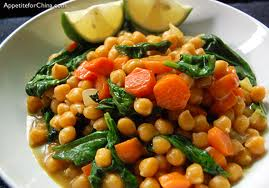 Ingredients – Serves 5Onion, peeled 			60g (1 small)Garlic, peeled 			½ clovesVegetable oil 			½ tablespoonFlour, plain			15g (1 tablespoon)Curry powder 			½ tablespoonCumin, ground 			½ teaspoonCoriander, ground		½ teaspoonTomato purée 			½ tablespoonWater 				300mlDesiccated coconut		7g (½ tablespoon)Canned chickpeas, no added	¾ x 400g cansalt or sugar, drained		 (drained weight,175g)Vegetables, mixed frozen	150gMethod1. 	Chop the onion and garlic.2. 	Heat the oil in a large pan, add the onion and garlic and cook until soft.3. 	Stir in the flour, curry powder, cumin, with coriander and tomato purée. Mix until blended into a paste.4. 	Gradually stir the water into the mixture, until the desired consistency is achieved.5. 	Add the coconut, chickpeas and vegetables and simmer for approximately 45 minutes.